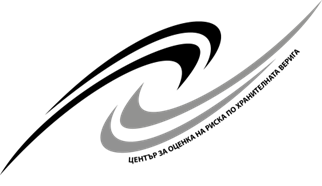 Извлечение на Протокол 1Приложение № 3 към чл. 20, ал. 3 П Р О Т О К О Л за допуснатите и недопуснатите кандидати в конкурсна процедураза длъжността “Главен експерт” в отдел „Обучение и проекти“ на дирекция „Комуникация на риска, обучение и контактен център“ (КРОКЦ)След проверка на постъпилите налични документи към заявленията на кандидатите, в конкурсната процедура за длъжността “Главен експерт” в отдел „Обучение и проекти“ на дирекция КРОКЦ,  отговарящи на изискванията посочени в Заповед № РД11-86/31.07.2017 г. на директора на ЦОРХВ .Комисията РЕШИ:ДОПУСКА до конкурс 1 КИРИЛКА СЛАВЕЕВА КАНАЛИЕВА2. КРАСИМИРА АНТОНОВА ЗАХАРИЕВАНЕДОПУСКА до участие в конкурсната процедура кандидатите:РОСИЦА МИХАЙЛОВА ИВАНОВА - несъответствие с професионалната област заложена в конкурсната процедураIII. Тестът ще се проведе на 05.09.2017г. от 10:00 часа в ЦОРХВ - гр. София, бул. „Цар Борис III“ № 136, ет. 11, стая 6 за Проверка на познанията, по реда на чл. 24, т. 1 и чл. 27 от Наредбата  за провеждане на конкурсите за държавни служители чрез решаване на тест.  Допуснатите кандидатите да се явят 15 (петнадесет) минути по-рано и да представят на комисията документ за самоличност; да разполагат с два броя сини химикалки.                                     ПРЕДСЕДАТЕЛ: …………………………….                                                                                                                                                                                                                                    / Евгени Макавеев/